Drage šestošolke!    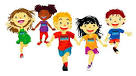 Današnja ura je namenjena tistim, ki še niste uspele poslati kondicijske vadbe za oceno pri športu.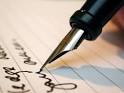 To morate narediti čim preje, če želite da vam zaključim šport za to šolsko leto. Še posebej opozarjam  Lano Cepič, Niko Čop in Elmo Deomič, da mi to nalogo obvezno pošljete, saj ste manjkale pri zadnjem ocenjevanju odbojke in je za vas ta ocena nujna.Naslov, kamor pošljete nalogo je: romana.muhar@oskoroskabela.si Rada pa bi pohvalila vse , ki ste pravočasno oddale vašo vadbo, še posebej pa Aniko, Nejo, Niko K, in Danico, ki ste se izjemno potrudile, nekatere s slikami dokumentirale vadbo in bile zelo izvirne pri izboru vaj.  ČESTITAM ŠE ENKRAT!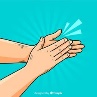 Sedaj pa na delo zamudnice, ostale pa se lahko igrate vašo najljubšo družabno igro, se zapeljete s kolesom ali rolerji malo naokoli, ali pa se  podate na sprehod na svež zrak ( morda boste morale vzeti dežnike).      Pa lepo bodite in pazite nase, učiteljica Romana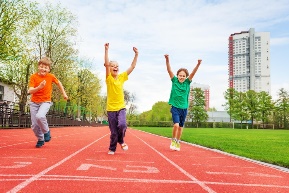 